Mountain District Pistol Club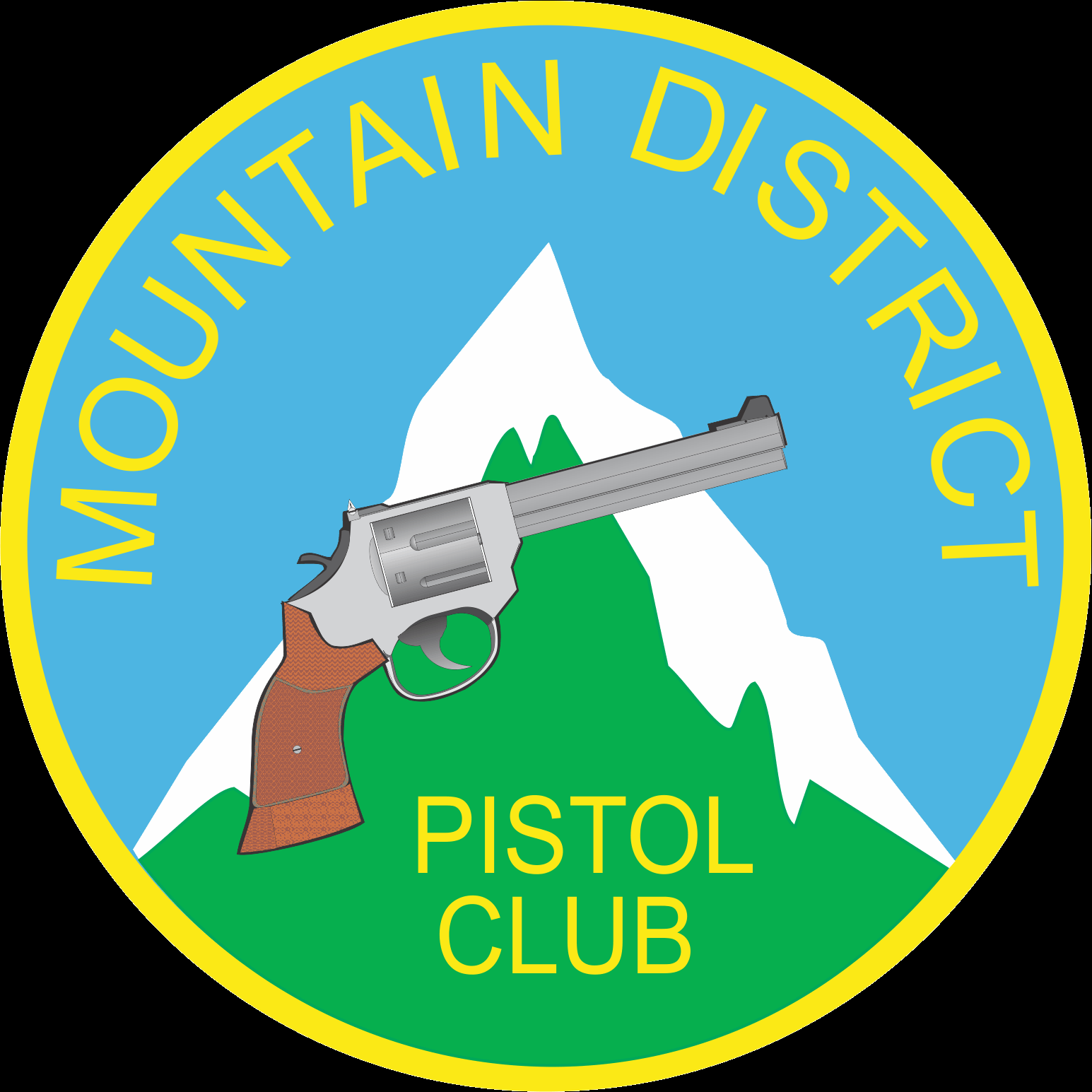 Pinnacle Lane, Dixons CreekWA1500 & Service Open CompetitionSaturday 1st & Sunday 2nd April 2023ENTRIES CLOSE 21st March 2023Saturday 1st       	WA1500 Rev  & WA1500 Optical & WA1500 Pistol & WA48 Rev                                                    WA 48 Stock Semi AutoSunday 2nd             Service & Service Unrestricted & Service 25Send entries to: John Sammartino			Enquiries to:  Mobile: 0403 069 089PO Box 230,				Email: black_powder2000@yahoo.com.auChirnside Park 3116Entries: Will be accepted up to the closing date and to range capacity for each event.Late entries MAY be accepted depending on range capacity.Entry Payment Options:               Electronic Payments to “Bank Vic” EFT details: Mountain District Pistol Club: BSB 704 230, Acc. # 100377814, reference ---Surname. Rules: 	Will follow Pistol Australia Rules as closely as possible. Competitors will be required to produce grading cards, holster qualification cards and current VAPA identification (or current capitation to Pistol Australia).  Range: 	124 Pinnacle Lane Dixons Creek 3775. Access road to the range is approximately 2.5km.Map is available on request.Camping: On the property is available upon request.Squadding: Will be available by email approx. 1 week prior to the event. Competitors will be expected to assist with scoring and patchingCatering: MDPC offers refreshments throughout the day, with hot breakfast and lunch available on both days. Trophies: Trophies will be awarded to 1st, 2nd and 3rd places in each grade for all events being run. Presentations will be made at the end of each day’s competitions. MDPC reserve the right to change the prizes due to low entry numbers.MDPC thank Black Widow Projectiles for their support with trophy prizes.Please Note: The grade that you’re in for the main WA1500 matches (Revolver & Pistol), will be the same grades for other matches.    WA1500 Optical has a separate grade.THERE WILL BE STRICTLY NO JACKETED AMMUNITION ALLOWED OR HOLLOW POINTS. Major sponsor:	Black Widow Projectiles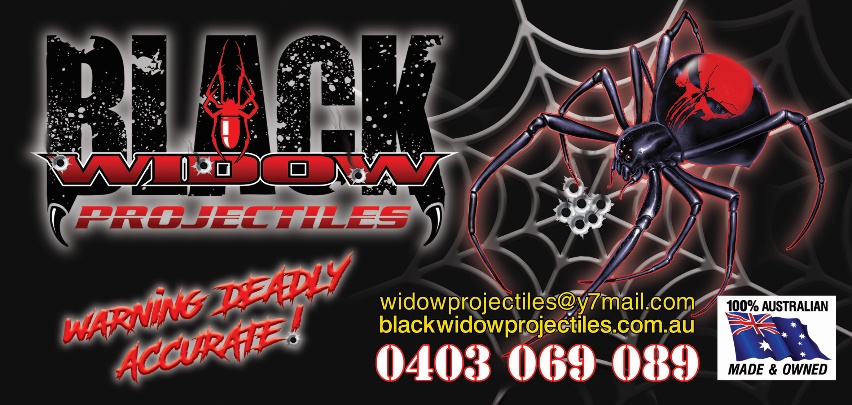 Name:Address:Postcode:Phone:Email:Email:Club:License #PA Holster Card NumberPA Holster Card NumberWA ID:(for WA1500 website)WA ID:(for WA1500 website)WA ID:(for WA1500 website)MATCHENTRYGRADETO PAYWA1500 Revolver$19.00WA1500 Pistol$19.00WA1500 Optical$19.00WA48 Rev$12.00WA48 Stock Semi Auto$12.00Service$16.00Service Unrestricted$16.00Service 25$16.00Electronic Payment   Rec. #Total: